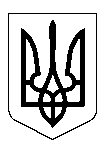 УКРАЇНАМІНІСТЕРСТВО ОСВІТИ І НАУКИДЕПАРТАМЕНТГУМАНІТАРНОЇ ПОЛІТИКИВІННИЦЬКОЇ ОБЛАСНОЇ ДЕРЖАВНОЇ АДМІНІСТРАЦІЇВІННИЦЬКИЙ ДЕРЖАВНИЙ ЦЕНТР ЕСТЕТИЧНОГО ВИХОВАННЯУЧНІВ  ПРОФЕСІЙНО-ТЕХНІЧНИХ  НАВЧАЛЬНИХ  ЗАКЛАДІВ    Н А К А З10.03.2021 року              		  Вінниця                                    	№ 45Про підсумки проведення обласного конкурсу фітодизайнерської майстер-ності «Весняний подарунок»Згідно з планом роботи Вінницького державного центру естетичного виховання учнів професійно-технічних навчальних закладів на 2020-2021 навчальний рік, з метою сприяння розвитку сучасних стилів та технік фітодизайну з виготовлення букетів та композицій; залучення учнівської молоді до мистецтва флористики;пошуку і підтримки обдарованої молоді;оволодіння ними сучасними техніками та технологіями художнього мистецтва;виховання екологічної культури в учнів закладів професійної (професійно-технічної) освіти; була проведена обласна виставка-конкурс фітодизайнерської майстерності«Весняний подарунок», присвячена Міжнародному жіночому дню 8 Березня. Обласний (відбірковий) етап виставки-конкурсу проводився у дистанційному форматі з обов’язковим виконанням вимог Постанов Кабінету Міністрів України від 11.03.2020 року № 211 «Про запобігання поширенню на території України коронавірусу COVID-19» та від 22 липня 2020 р. № 641 «Про встановлення карантину та запровадження посилених протиепідемічних заходів на території із значним поширенням гострої респіраторної хвороби COVID-19, спричиненої коронавірусомSARS-CoV-2»з 26 лютого по 04 березня 2021 року.Творчі роботи виконувались учнями у довільній формі у вигляді букетів, ікебан, настінних композицій, тощо. Кращі фотографії робіт учнів ЗП(ПТ)О області, які стали переможцями конкурсу, були розміщені на сайті Вінницького ДЦЕВУПТНЗ. У конкурсі фітодизайнерської майстерності взяли участь 124 учніз 28 закладів професійної (професійно-технічної) освіти області.Всього на конкурс було подано 45 учнівських робіт в різних техніках виконання та сучасних стилях щодо виготовлення букетів і композицій. Переважна більшість робіт мали достатньо високий рівень виконання. При підведенні підсумків заходу було враховано наступні критерії: техніка виконання, композиційна довершеність, творчий підхід, оригінальність задуму та дотримання Умов проведення виставки-конкурсу.На підставі рішення журі,НАКАЗУЮ:Нагородити дипломами відповідних ступенівВінницького державного центру естетичного виховання учнів професійно-технічних навчальних закладів за перемогу у виставці-конкурсі фітодизайнерської майстерності «Весняний подарунок» наступних учнів закладів професійної (професійно-технічної) освіти:Iмісце:Проценюк Анастасію, ученицю Державного професійно-технічного навчального закладу «Жмеринське вище професійне училище» (керівник Вієцька Алла Анатоліївна);Власова Андрія, учня Державного професійно-технічного навчального закладу «Вінницьке міжрегіональне вище професійне училище» (керівник Тишкунь Наталія Петрівна);Дубінчук Оксану, ученицю Державного навчального закладу «Вище професійне училище № 7 м. Вінниці» (керівник Вішталь Тетяна Вікторівна);Труфанова Олександра, учня Державного навчального закладу «Крижопільський професійний будівельний ліцей» (керівник Реплянчук Надія Іванівна);Бевз Анастасію, ученицю Вищого професійного училища № 11 м. Вінниці (керівник Явдощак Вікторія Сергіївна);Чудінову Анастасію, Шестакову Юлію, учениць Державного навчального закладу «Вінницький центр професійно-технічної освіти технологій та дизайну» (керівники: Старинець Інна Василівна, Мазур Тетяна Клавдіївна);Сташко Софію, Швидюк Ірину, учасниць Зразкового гуртка «Народна творчість» Державного навчального закладу «Професійний ліцей сфери послуг м. Хмільник» (керівник Плахіна Світлана Микитівна);учнівський колектив групи № 9 Теплицького професійного аграрного ліцею Вінницької області (керівник Колос Андрій Миколайович);Гудзовську Вікторію, Котило Карину, учениць Комаргородського вищого професійного училища (керівник Каган  Тетяна Сергіївна);Дзебчук Віру, ученицю Вищого професійного училища № 41 м. Тульчина (керівник Олійник Наталія Олегівна);Чернюк Вікторію, Матвійчук Любов, Камінську Світлану, Цимбалюк Катерину, учениць Вищого професійного училища № 42 м. Погребища (керівник Годонюк Ніна Іванівна);ІІ місцеЦехмістера Ярослава, учня Державного навчального закладу «Центр професійно-технічної освіти №1 м. Вінниці» (керівник Василюк Олена Федорівна);Слотюка Дмитра, Гуменюк Катерину, учнів Державного професійно-технічного навчального закладу «Вінницьке міжрегіональне вище професійне училище» (керівники: Андрущенко Катерина Степанівна, Домінов Михайло Артурович);Горобець Христину, ученицю Вищого художнього професійно-технічного училища №5 м. Вінниці (керівник Жашуєва Олена Михайлівна);Пондо Ольгу, ученицю Вищого професійного училища № 11 м. Вінниці (керівник Нагорна Ольга Володимирівна);Подолянчук Альону, Левченко Карину, учасниць Зразкового гуртка декоративно-прикладного мистецтва «Вироби з природних матеріалів» Державного професійно-технічного навчального закладу «Гніванський професійний ліцей ім. двічі Героя Радянського Союзу Р.Я. Малиновського» (керівник Андрієнко Катерина Кирилівна);Чудак Дарію, Пилявець Юлію, учениць Професійно-технічного училища № 14 смт. Вороновиця (керівники: Ситник Людмила Адольфівна, Швець Любов Аркадіївна);Мазур Сніжану, Оробінську Катерину, учениць Державного професійно-технічного навчального закладу «Козятинське міжрегіональне вище професійне училище залізничного транспорту» (керівник Машевська Надія Олександрівна);Шевчука Олександра, Василенко Анну, Василенко Олену, учнів Державного професійно-технічного навчального закладу «Вінницьке вище професійне училище сфери послуг» (керівники:Коршманюк Валентина Василівна, Семененко Миколай Васильович, Нежигай Оксана Валентинівна, Козак Олена Олександрівна);Сімончук Анастасію, Карпенко Іллю, учнів Вищого професійного училища № 42 м. Погребища (керівник Шиян Ольга Андріївна);Бабій Анну, Масленнікова Володимира, учнівДержавного навчального закладу «Вінницький центр професійно-технічної освіти переробної промисловості» (керівники: Бессараб Олена Володимирівна, Демченко Тетяна Миколаївна);ІІІ місцеКрохмалюка Максима, учня Державного навчального закладу «Барський професійний будівельний ліцей» (керівник Комарчук Павло Олексійович);Кліменкову Анастасію, Миколюк Діану, Бочій Ганну, Руденка Дмитра, Совася Сергія, Юрака Миколу, учнів Державного навчального закладу «Гущинецьке вище професійне училище» (керівник Стасюк Юлія Дмитрівна);учнів групи № К-28Зозівського професійного аграрного ліцею Вінницької області (керівник Дембовська Раїса Анатоліївна);Вакуленко Анну, ученицю ДО «Заболотненське вище професійне училище №31 ім. Д.К. Заболотного» (керівник Вакуленко Анастасія Сергіївна);Підлубну Юлію, Ревчук Анну, Семенову Богдану, учениць Кузьминецького професійного аграрного ліцею Вінницької області (керівники:Підкругляк Лариса Вікторівна, Мацюк Любов Семенівна);Адамчук Христину, Парадюка Івана, учнів Державного професійно-технічного навчального закладу «Мазурівський аграрний центр професійно-технічної освіти» (керівник Корба Лариса Анатоліївна);Джалілову Анастасію, ученицю Державного професійно-технічного навчального закладу «Хмільницький аграрний центр професійно-технічної освіти» (керівник Козаченко Вікторія Едуардівна).За активну участь в обласному конкурсі фітодизайнерської майстерності «Весняний подарунок» оголосити подяку наступним учням закладів професійної (професійно-технічної) освіти області:Бобровській Анастісії, Накарвацькій Марині, ученицям Вищого художнього професійно-технічного училища №5 м. Вінниці (керівники: Григорьєва Ганна Олександрівна, Жашуєва Олена Михайлівна);Мацері Миколі, Козловій Марії, Холявіну Івану, Коваль Івану, Бермес Дар’ї, учням Державного навчального закладу «Браїлівський професійний ліцей» (керівник Колос Любов Анатоліївна);Шмаковій Аліні, учениці Державного навчального закладу «Немирівський професійний ліцей» (керівник Вечірко Наталія Миколаївна);Шутко Ганні, учениці Михайловецького професійного аграрного ліцею (керівник Дячук Надія Іванівна).За якісну підготовку учасників обласної виставки-конкурсу фітодизайнерської майстерності «Весняний подарунок» оголосити подяку наступним педагогічним працівникам закладів професійної (професійно-технічної) освіти області:Перепечай О.О., Вієцькій А.А. (Державний професійно-технічний навчальний заклад «Жмеринське вище професійне училище»);Рабодзей С.В., Василюк О.Ф. (Державний навчальний заклад «Центр професійно-технічної освіти № 1 м. Вінниці»);Білій Л.О., Андрущенко К.С., Домінову М.А.(Державний професійно-технічний навчальний заклад «Вінницьке міжрегіональне вище професійне училище»);Якубівській Н.С., Григорьєвій Г. О., Жашуєвій О.М. (Вище художнє професійно-технічне училище №5 м. Вінниці);Богатченко С.В.,  Колос Л.А. (Державний навчальний заклад «Браїлівський професійний ліцей»);Верещаку О.Г., Мельник А.В.(Державний навчальний заклад «Вище професійне училище № 7 м. Вінниці»);Шкамбарному І.О. (Державний навчальний заклад «Барський професійний будівельний ліцей»);Лупол В.М., Реплянчук Н.І.(Державний навчальний заклад «Крижопільський професійний будівельний ліцей»);Малюгіній JI.M., Нагорній О.В. (Вище професійне училище № 11 м.Вінниці);Пришляк О.А., Андрієнко К.К. (Державний професійно-технічний навчальний заклад «Гніванський професійний ліцей ім. двічі Героя Радянського Союзу Р.Я. Малиновського»);в.о. заступника директора Савчук С.С., Ситник Л.А., Швець Л.А. (Професійно-технічне училище № 14 смт. Вороновиця);Хомрійчуку В.О.,Старинець І.В., Мазур Т.К.(Державний навчальний заклад «Вінницький центр професійно-технічної освіти технологій та дизайну»);Осіпчук Л.В., Машевській Н.О.(Державний професійно-технічний навчальний заклад «Козятинське міжрегіональне вище професійне училище залізничного транспорту»);Черниш Т.Б., Тишкунь Н.П., Коршманюк В.В., Семененку М.В.,              Нежигай О.В., Козак О.О. (Державний професійно-технічний навчальний заклад «Вінницьке вище професійне училище сфери послуг»);Марценюк О.В., Плахіній С.М. (Державний навчальний заклад «Професійний ліцей сфери послуг м. Хмільник»);Малярик Т.В., Вакуленко А.С.(ДО «Заболотненське вище професійне училище № 31 ім. Д. К. Заболотного»);Стасюк Ю.Д. (Державний навчальний заклад «Гущинецьке вище професійне училище»);Пасєці І.І., Дембовській Р.А. (Зозівський професійний аграрний ліцей Вінницької області);Мулярчук В.І., Підкругляк Л.В., Мацюк Л.С. (Кузьминецький професійний аграрний ліцей Вінницької області);Гаврилюку В.В., Дячук Н.І. (Михайловецький професійний  аграрний ліцей);Колосу А.М. (Теплицький професійний аграрний ліцей Вінницької області);Варчуку А.С., Корбі Л.А.(Державний професійно-технічний навчальний заклад «Мазурівський аграрний центр професійно-технічної освіти»);Каган Т.С. (Комаргородське вище професійне училище);Вознюк С.В., Козаченко В.Е. (Державний професійно-технічний навчальний заклад «Хмільницький аграрний центр професійно-технічної освіти»);Майстер В.В., Олійник Н.О. (Вище професійне училище № 42 м. Тульчин);Голумбієвському А.П., Шиян О.А. (Вище професійне училище №42 м. Погребище);Демченко Т.М., Бессараб О.В.(Державний навчальний заклад «Вінницький центр професійно-технічної освіти переробної промисловості»).Культорганізатору Івановій В.П.:Подати інформацію про підсумки проведення обласної виставки-конкурсу фітодизайнерської майстерності «Весняний подарунок» серед учнів закладів професійної (професійно-технічної) освіти області на сайт та сторінку Facebook Вінницького державного центру естетичного виховання учнів ПТНЗ.до 12березня 2021 р.Контроль за виконанням даного наказу залишаю за собою.Директор Центру						Людмила МАЗУРЗ наказом ознайомлена:					В.П.Іванова